___________________________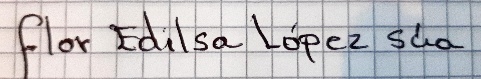           Firma del FuncionarioFirma del Funcionario: ________________________________________________ 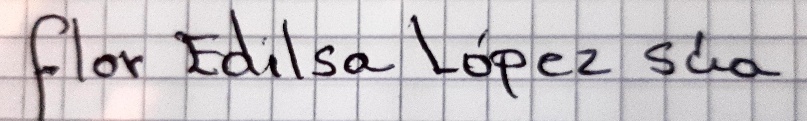 FORMATO EVIDENCIAS DIAS RECUPERACIÓN DEL PARO 20212020INSTITUCIÓN EDUCATIVA ANTONIO NARIÑO   Ibagué -Tolima Ibagué -TolimaFUNCIONARIO:FLOR EDILSA LOPEZ SUACC: 38. 238.018CC: 38. 238.018CARGO:Docente GRADO/AREA: PrimeroGRADO/AREA: PrimeroMES CON DIAS DE RECUPERACIÓN:AGOSTO17-18-19-20-24-25-26-30-3117-18-19-20-24-25-26-30-31ACTIVIDAD ACTIVIDAD FECHAHORARIOJORNADA 1.   Actividad física , se envía video para imitar movimientosJORNADA 1.   Actividad física , se envía video para imitar movimientosAgosto 172 – 5 p.m.JORNADA  2. Entrega de boletines reunión con padres de familiaJORNADA  2. Entrega de boletines reunión con padres de familiaAgosto 182 – 5 p.m.JORNADA 3. Actividad texto PTA Castellano refuerzo de temas vistos.JORNADA 3. Actividad texto PTA Castellano refuerzo de temas vistos.Agosto 192 – 5 p.m.JORNADA 4. Actividad texto PTA lenguaje refuerzo temas vistos y lectura cuento.JORNADA 4. Actividad texto PTA lenguaje refuerzo temas vistos y lectura cuento.Agosto 202 – 5 p.m.JORNADA 5. Permiso por la jornadaJORNADA 5. Permiso por la jornadaAgosto 232 – 5 p.m.JORNADA 6.  Actividad de refuerzo texto PTA MatemáticasJORNADA 6.  Actividad de refuerzo texto PTA MatemáticasAgosto 242 – 5 p.m.JORNADA 7.  Actividad artística dibujo en cuadrículaJORNADA 7.  Actividad artística dibujo en cuadrículaAgosto 252 – 5 p.m.JORNADA 8. Actividad Artística OrigamiJORNADA 8. Actividad Artística OrigamiAgosto 262 – 5 p.m.JORNADA 9  Actividad Artística Manualidad con rollos de papel.JORNADA 9  Actividad Artística Manualidad con rollos de papel.Agosto 302 – 5 p.m.JORNADA 10 Actividad artística dibujo animales siguiendo las instruccionesJORNADA 10 Actividad artística dibujo animales siguiendo las instruccionesAgosto 312 – 5 p.m.FORMATO EVIDENCIAS DIAS RECUPERACIÓN DEL PAROA CONTINUACIÓN  EN ESTE ESPACIO DEBE INCLUIR ALGUNA EVIDENCIA RELEVANTE DE TIPO DOCUMENTAL,  POR EJEMPLO: PANTALLAZOS, FOTOGRAFÍAS A CONTINUACIÓN  EN ESTE ESPACIO DEBE INCLUIR ALGUNA EVIDENCIA RELEVANTE DE TIPO DOCUMENTAL,  POR EJEMPLO: PANTALLAZOS, FOTOGRAFÍAS JORNADA 1.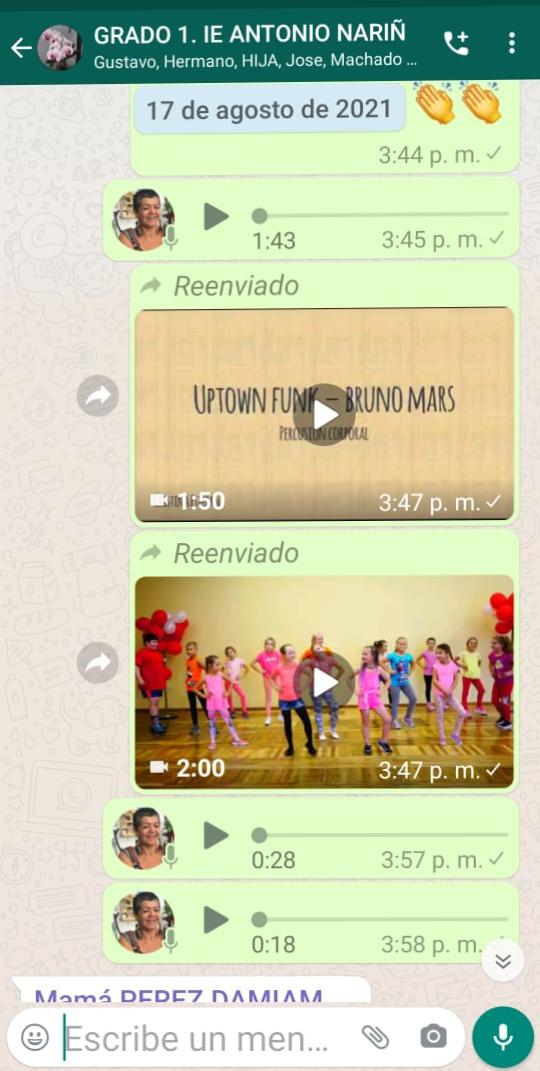 JORNADA 2.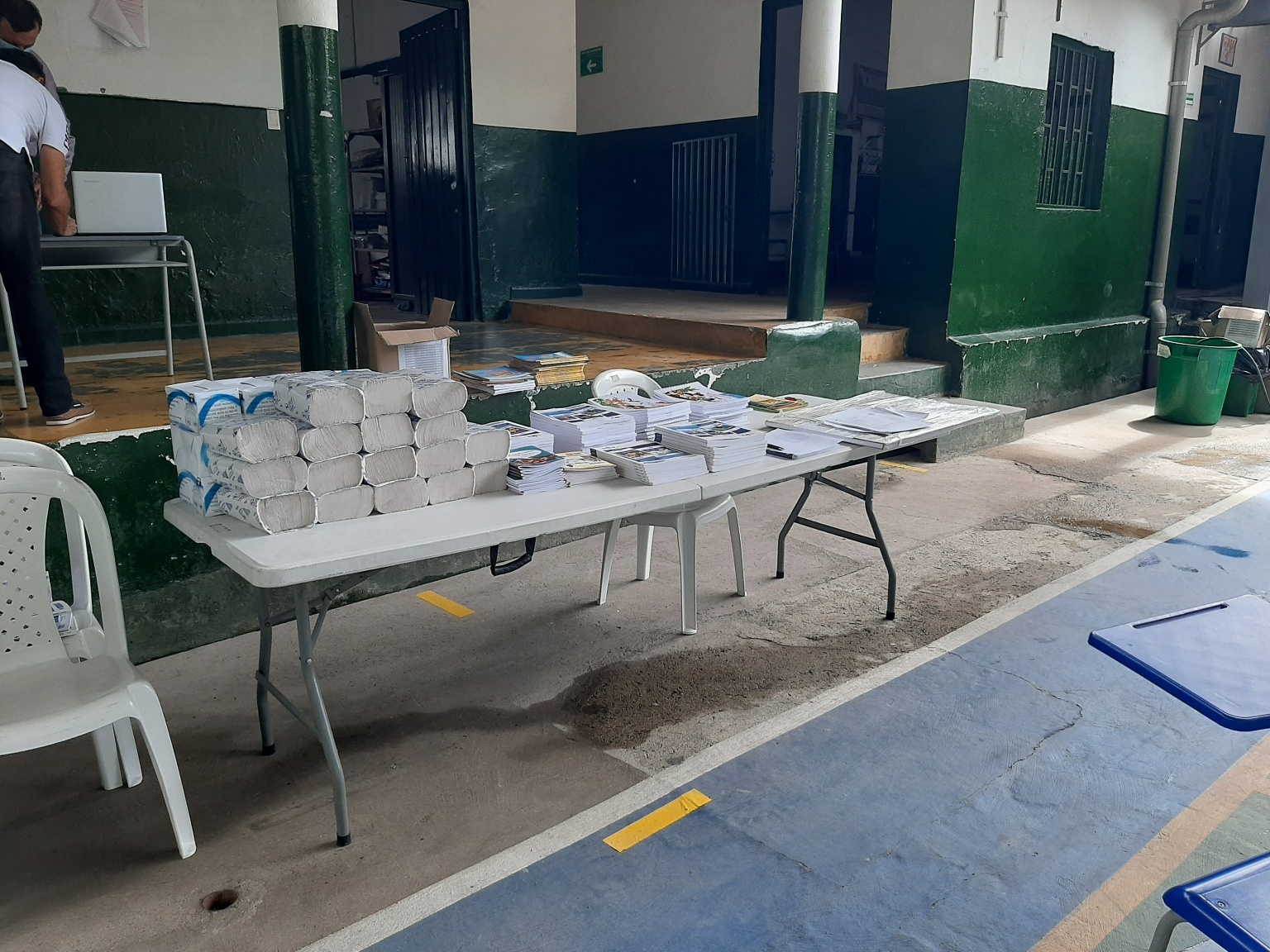 JORNADA 3.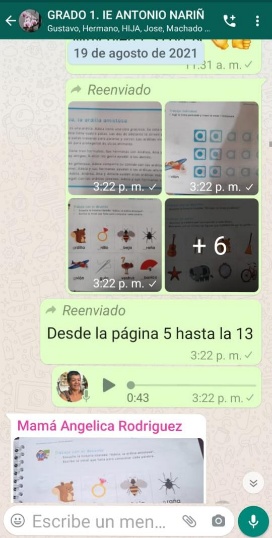 JORNADA 4.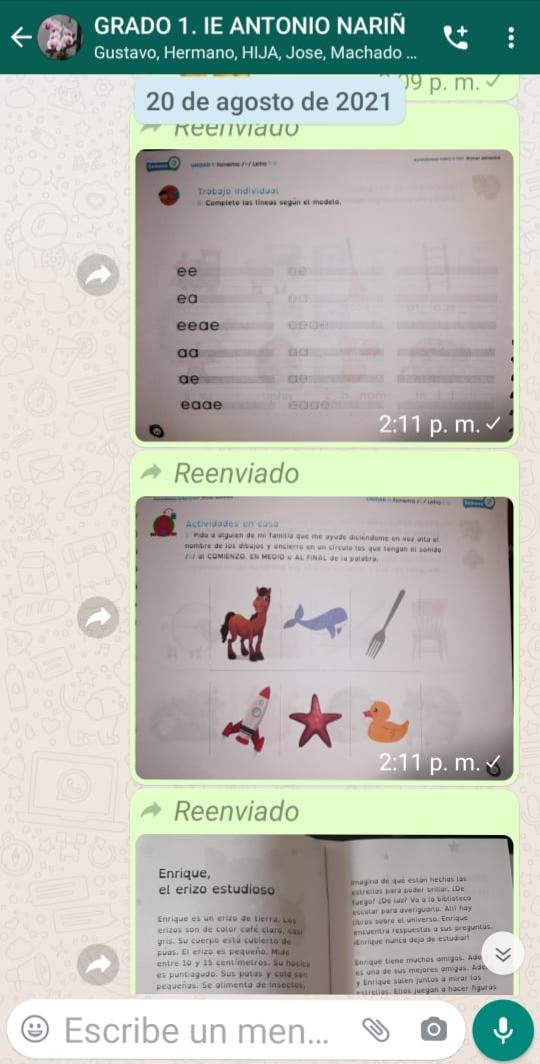 JORNADA 5.Permiso JORNADA 6.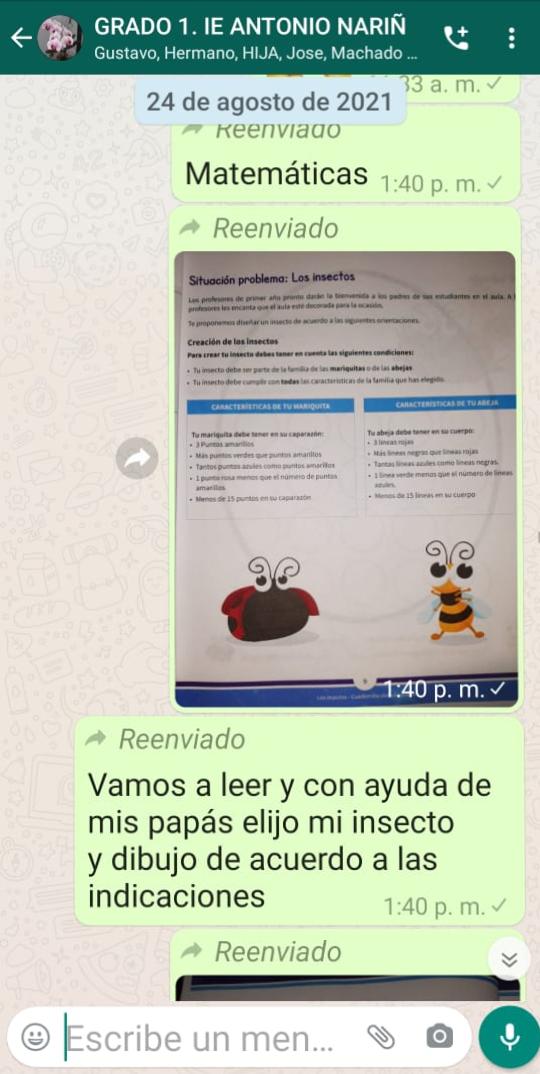 JORNADA 7.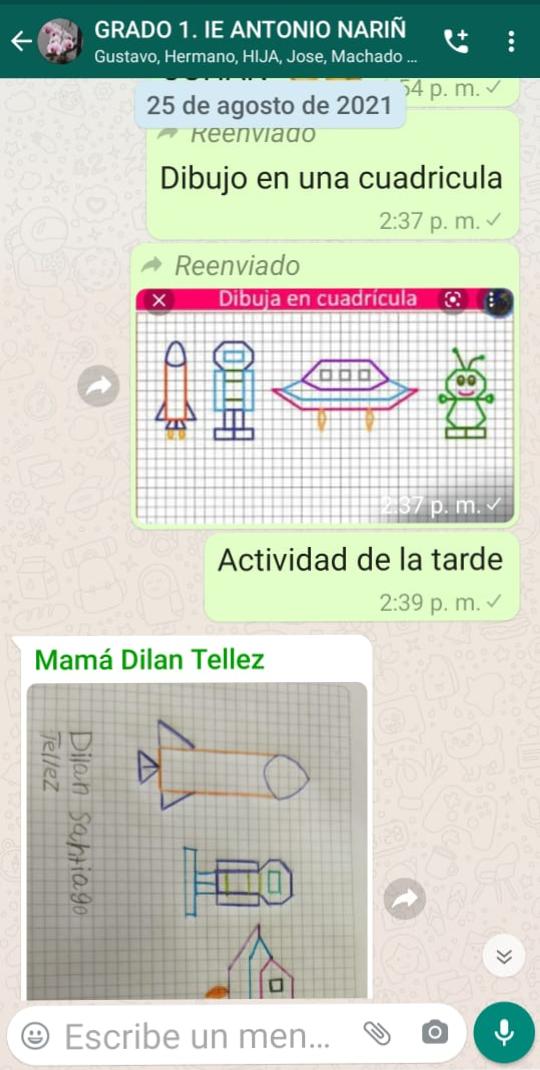 JORNADA 8.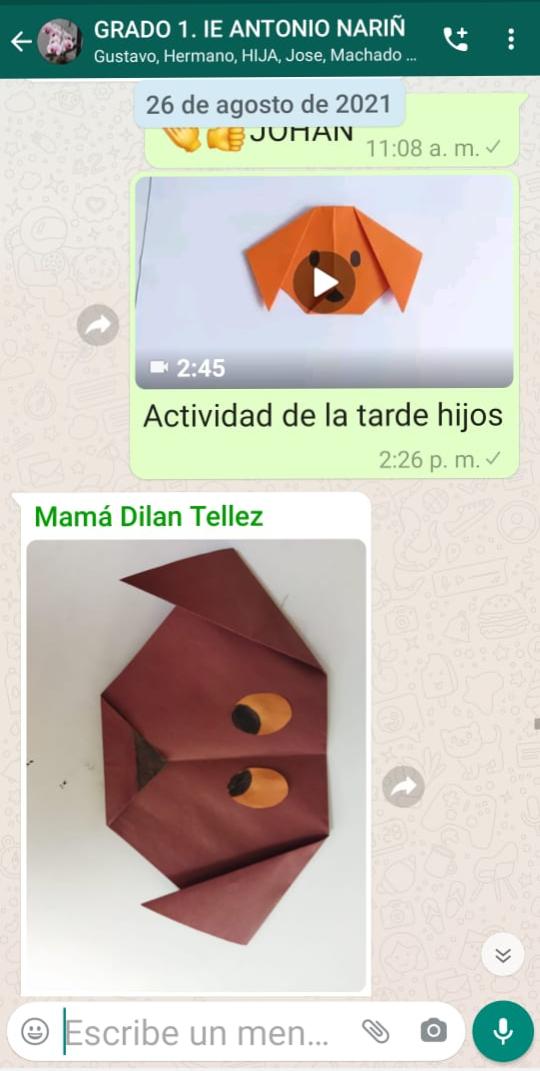 JORNADA 9.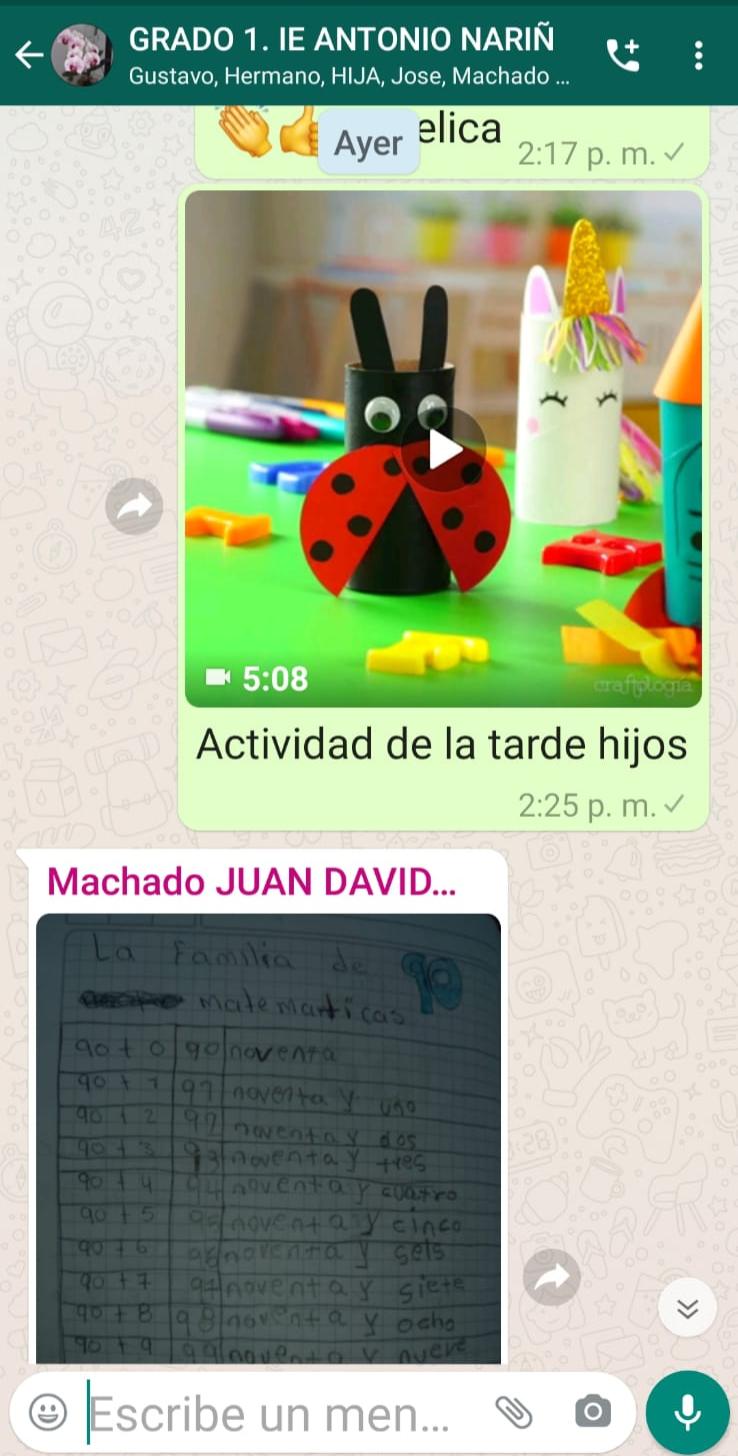 JORNADA 10.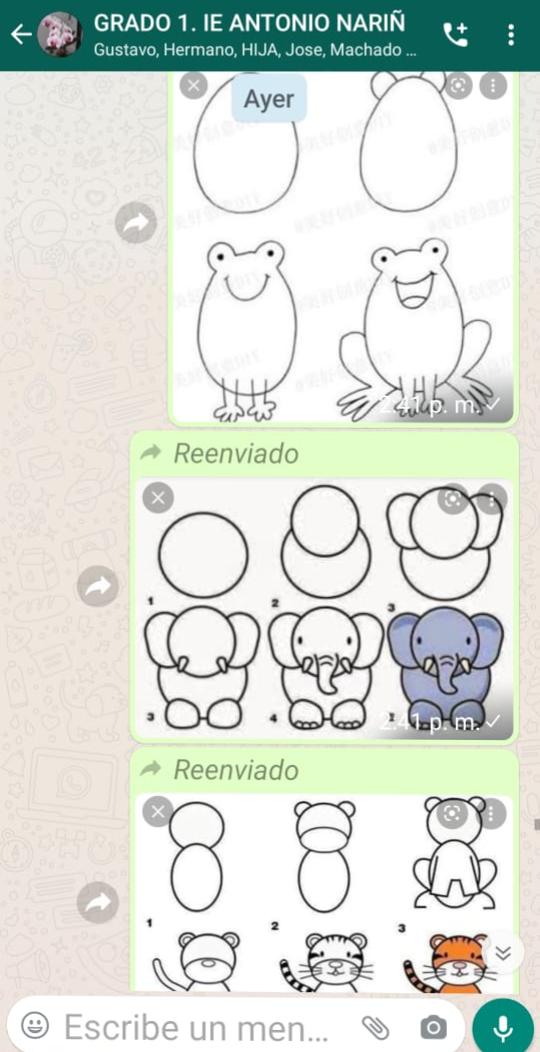 